Valid/Accurate Inferences from Assessment ItemsInstructionsRead the standard and assessment item below and answer the following questions:How valid is the inference we can make about student learning using this question?How can we make this a better assessment item? Standard.Assessment ItemRange of Rigor/Depth of Knowledge of AssessmentsInstructionsRead the assessment item below and answer the following questions:What DOK level does this item represent?What modifications could you make to the question to make it more rigorous? Assessment Item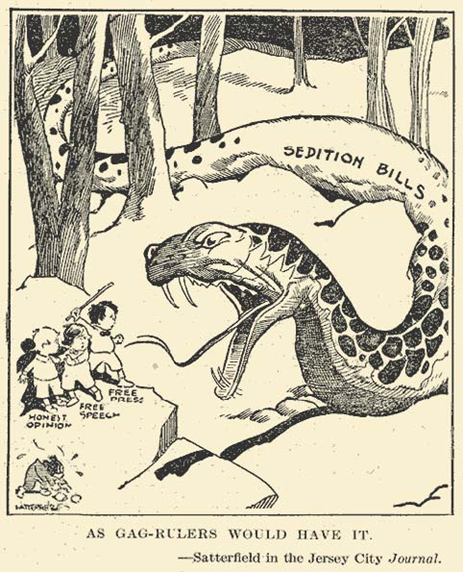 Examine the following political cartoon and answer the following questions.What does the snake in this cartoon represent?Whom is the snake attacking